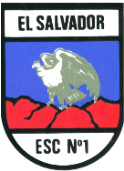 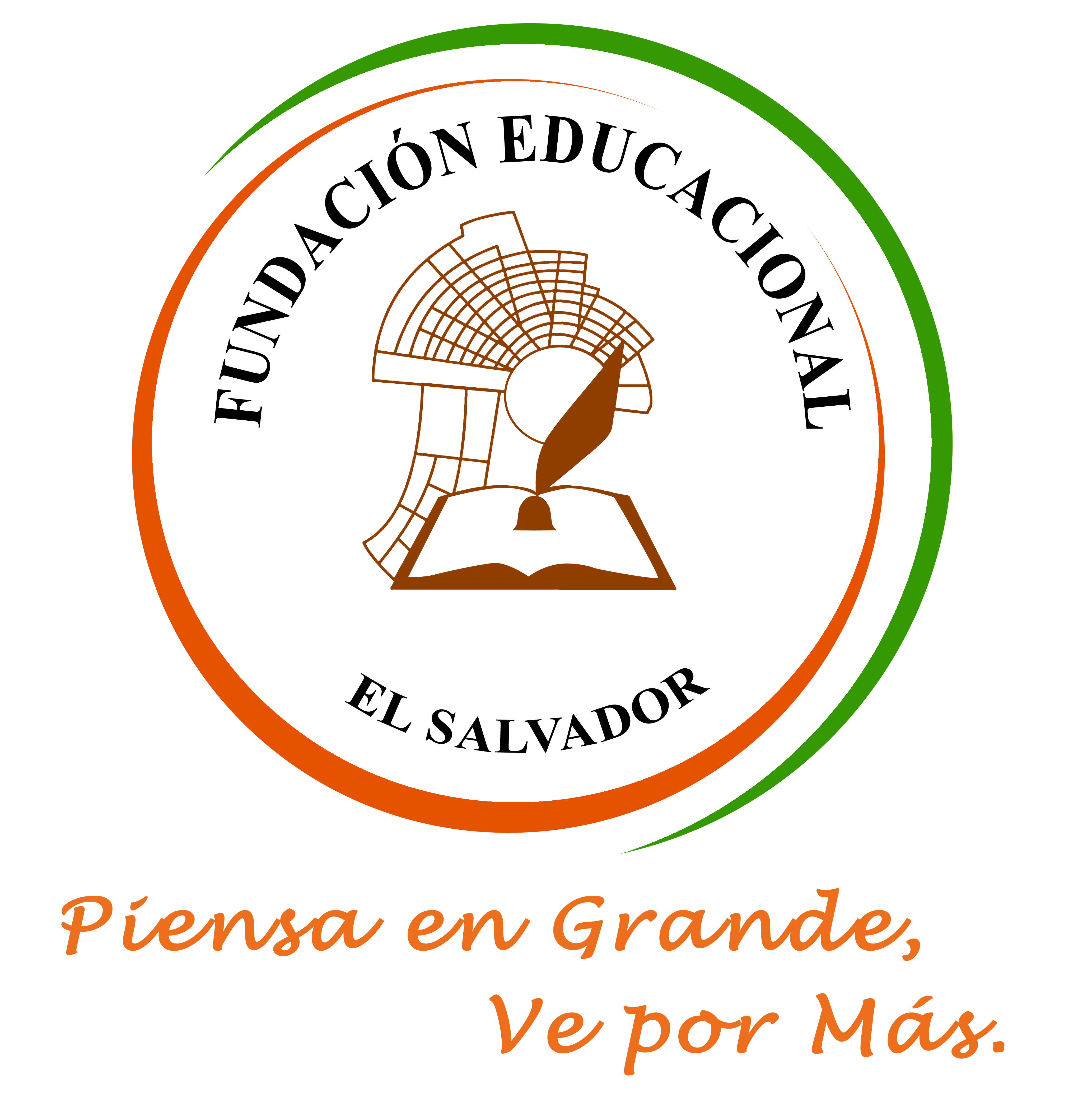 LISTA DE MATERIALES – 2°  AÑO BÁSICO  2018LECTURAS DOMILICIARIAS SEGUNDO AÑO BASICO  2018Todos los materiales deberan ser entregados antes del 17 de marzo  en el horario que los profesores determinen, las listas se recepcionan con la totalidad de los materiales.Cuadernos Universitario cuadro grande:Lenguaje y Comunicación. (empaste anaranjado)Lectura. (empaste anaranjado)Matemática. (empaste rosado) Ciencias Naturales. (empaste verde)Historia, Geografía y C.S. (empaste celeste)Educación Física y Salud. (empaste amarillo)Taller de Inglés. (empaste rojo)Taller de Teatro. (empaste transparente)Música. (empaste azul)Religión. (empaste blanco)Artes Visuales  Cuaderno de Croquis. (empaste transparente)Tecnología. (empaste morado)Cuaderno CALIGRAFIX, caligrafía HORIZONTAL 2° Básico, versión 2018 (empaste transparente)Orientación, 1 carpeta verde claro con archivador. Materiales para su estuche1 estuche grande para uso diario.2 lápices grafito.1 sacapuntas con receptáculo.1 goma.1 pegamento en barra grande.1 lápiz bicolor (azul-rojo)1 caja de lápices grande de colores (tamaño Jumbo).1 tijera punta roma.1 destacador amarillo.1 regla de 20 centímetros (No metálica).Importante: Si su hij@ /pupilo, es zurdo favor enviar los materiales acorde para facilitar su trabajo en el aula. Todos los libros, cuadernos y útiles deberán venir con el nombre escrito, no solo las iniciales, debe resistir el uso diarioMateriales para su caja plásticaTodos los útiles deberán venir con el nombre escrito, no solo las iniciales, debe resistir el uso diario1 caja plástica con tapa, mediana de 10 litros. *no más grande que las medidas dadas.10 lápices grafito.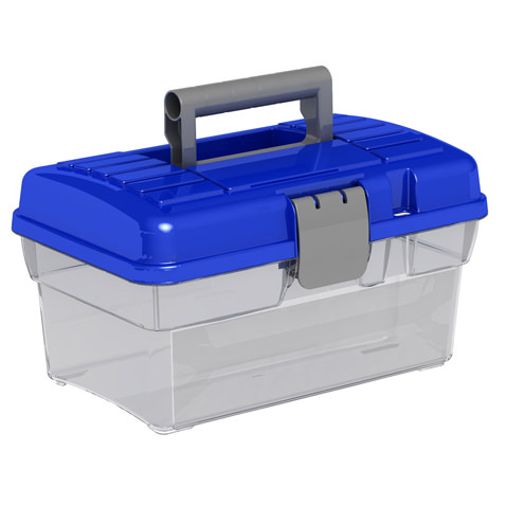 4 gomas de borrar.4 pegamentos en barra grande.1 tijera punta roma. 1 caja de lápices de colores grande.1caja de lápices de cera.1 set de plumones de colores.  (JUMBO)1 regla de 30 cms.2 cajas de plasticina de 12 colores. ( se sugiere buena calidad)1 témpera de 12 colores.2 pinceles. (grueso y delgado)1 vaso plástico para artes.1 set de billetes y monedas nacionales, termolaminadas.3 fotos tamaño carnet.1 plástico grueso de 60 x 50 cm. (para proteger la mesa)1 huincha de medir. (costurera)OTROS MATERIALES (No deben venir marcados)1 paquete de palos de helado. (color natural)1 block médium 99 1/8.3 block chico.5 barritas de silicona.1 sobre de cartulina color.1 sobre de cartulina española.1 sobre de cartulina entretenida.1 sobre de goma eva de colores.1 sobre de goma eva  gliter.5 sobres clásico para cartas.1 sobre de papel volantín1 sobre de paño lency.1 cinta masking tape gruesa. (huincha pintor)2 sobres chicos  de papel lustre.1 plumón de pizarra recargable. (color llamativo)1 plumón permanente sharpie punta fina (rojo, negro o azul) 10  láminas para termolaminado, tamaño oficio1 ovillo de lana, color a elección.1 pieza de cinta de género de 10 mts. color a elección.10 fundas plásticas tamaño oficio.1 paquete de bombillas.1 paquete de palos de brochetas (grandes)1 tira de escarcha de colores.1 tira de lentejuelas de colores1 pliego de cartón piedra1 revista para recortar (no cable)1 cuento acorde a la edad.     Durante el año se podrían  solicitar materiales según contenidos en estudio, con el respectivo aviso por medio de una comunicación.Educación física     Todo el uniforme deportivo, (pantalón de buzo, polera, polerón  o chaqueta)  así como el bolso, deberán estar debidamente marcados con su nombre y el curso en un lugar visible.Un bolso pequeñoPolera de cambio. (del colegio)Peineta.Bloqueador solar.Toalla de manos.Jockey.Botella plástica para el agua.UTILES DE ASEO (SUGERENCIA PARA COOPERACIÓN VOLUNTARIA)4 papeles higiénicos.3 papel absorbente.(toalla Nova)2 frascos de toallas húmedas desinfectantes.1 desinfectante en  spray de ambiente y  superficies. (Igenix, lysol o lysoform, etc)10 parches curita.1 alcohol gel de 360 ml.1 jabón líquido de 350 ml.1 paquete de bolsa de basura.MESTITULOAUTOREditorialAbrilEl tarrito de durazno y su amigo palmito.Verónica QuiñonesDon Bosco S.A.MayoIgual a mí, distinto a ti.Francisca SolarSM - El barco de vaporJunioNo funciona la teleGlenn McCoy/ Don Bosco S.A.JulioUn perro confundidoCecilia BeuchatAndrés BelloAgosto¡Huy qué miedo!Ricardo AlcántaraEdebéSeptiembreEl secuestro de la bibliotecariaMargaret Mahy AlfaguaraOctubre El rey SolitoRafael Estrada  SM - El barco de vaporNoviembreEl esqueleto en vacaciones Ana María del RíoZig-Zag